ПАСПОРТ ПРОГРАММЫПрограмма комплексного развития социальной инфраструктуры Большебейсугского сельского поселения Брюховецкого района Краснодарского края на 2017-2021 годы и на период до 2032 годаХАРАКТЕРИСТИКА СУЩЕСТВУЮЩЕГО СОСТОЯНИЯ СОЦИАЛЬНОЙ ИНФРАСТРУКТУРЫСоциальная инфраструктура – совокупность необходимых для нормальной жизнедеятельности населения материальных объектов (зданий, сооружений), различных сельских инженерных сооружений и коммуникаций населенного пункта (территории), а также предприятий, учреждений и организаций, оказывающих социальные услуги населению, органов управления и кадров, деятельность которых направлена на удовлетворение общественных потребностей граждан соответственно установленным показателям качества жизни. Она охватывает систему образования и подготовки кадров, здравоохранение, культуру, физическую культуру и спорт и т.д. Уровень развития социальной сферы в сильной степени определяется общим состоянием экономики отдельных территориальных образований, инвестиционной и социальной политикой государственных структур и другими факторами. В числе последних важная роль принадлежит особенностям географического положения сельского поселения.Социальные нормативы должны модернизироваться соответственно возрастанию ресурсов и изменениям структуры и масштабов социальных потребностей населения. Оценка существующей организации системы обслуживания и размещения объектов социальной инфраструктуры проведена в соответствии со СНиП 2.07.01-89* «Градостроительство. Планировка и застройка городских и сельских поселений». Описание социально-экономического состояния муниципального образования, сведения о градостроительной деятельности на территории муниципального образованияБольшебейсугское сельское поселение, в соответствии с Законом Краснодарского края от 5 мая 2004 года № 669-КЗ «Об установлении границ муниципального образования Брюховецкий район, наделении его статусом муниципального района, образовании в его составе муниципальных образований – сельских поселений – и установлении их границ», является муниципальным образованием Брюховецкого района,  наделенным статусом сельского поселения с установленными границами.Большебейсугское сельское поселение Брюховецкого района находится в юго-восточной части Брюховецкого района и имеет общие границы:на севере – с Брюховецким и Свободненским сельскими поселениями;на юге – с Тимашевским районом;на западе – с Брюховецким сельским поселением;на востоке с Батуринским сельским поселением.В состав Большебейсугского сельского поселения Брюховецкого района входят 3 населенных пункта: село Большой Бейсуг, село Приречное, село Харьково-Полтавское. Административным центром муниципального образования является село Большой Бейсуг, которое расположено в центральной части поселения на расстоянии 18 км от районного центра ст. Брюховецкой и 23 км от ближайшей железнодорожной станции.По состоянию на 2016 год численность населения составляла 2304 человека.Административно-территориальное устройство Большебейсугского сельского поселения Брюховецкого района показано на рисунке 2.1.Климатическая характеристикаКлимат территории Большебейсугского сельского поселения Брюховецкого района умеренно-континентальный. Преобладающие ветры в летнее время – западные и юго-западные, зимой восточные и северо-восточные. Среднегодовая скорость ветра изменяется от 3,6 м/с до 5,5 м/с.Зима неустойчивая с частными оттепелями и кратковременными незначительными понижениями температуры.Продолжительность периода со снежным покровом 40–60 дней. Наибольшая высота снежного покрова не превышает .Весна прохладная, наступает в начале марта и характеризуется наличием осадков, среднегодовая сумма которых составляет 450–.Лето жаркое, сухое, с максимальной температурой воздуха +42ºC. Осень теплая, мягкая с незначительными осадками.Среднемесячная температура колеблется от -3,3°С – в январе, до +23°С – в июле. Глубина промерзания – .Средняя скорость ветра – 4,1 м/с. Среднее число дней с сильным ветром  (более 15 м/с) – 18. Наиболее  устойчив восточный и особенно северо-восточный ветер, дующий порой по 6 – 12 дней.Осадки являются основным климатическим фактором, определяющим величину поверхностного и подземного стоков. Основное количество осадков выпадает в теплый период года (апрель – октябрь) , но, несмотря  на это растения могут страдать от недостатка влаги в почве. В этот период много влаги идет на испарение и транспирацию. Рельеф территории Большебейсугского сельского поселения Брюховецкого района разнообразен и представлен как пересеченными участками, так и равнинами.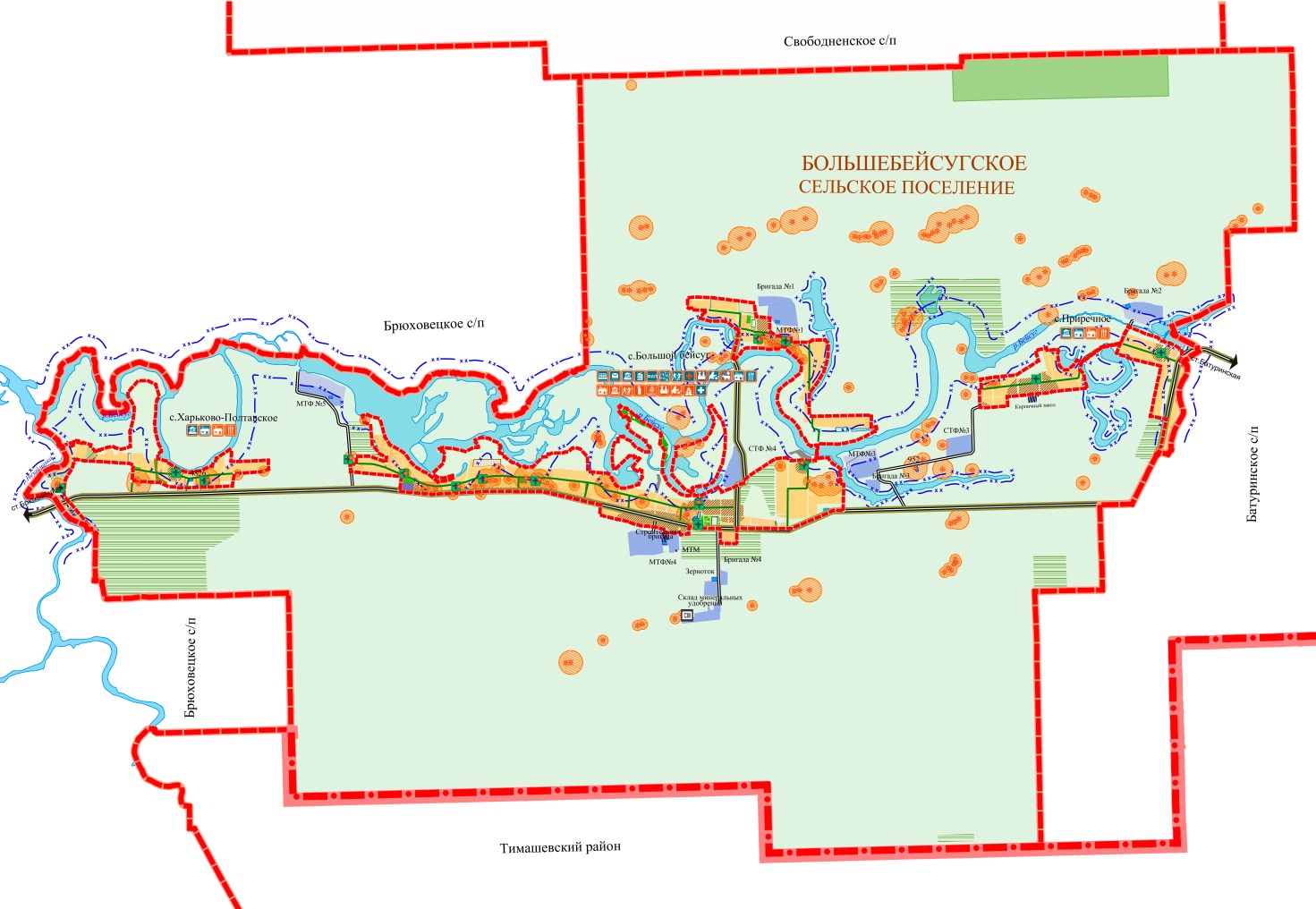 Рисунок 2.1 – Административно-территориальное устройство Большебейсугского сельского поселения Брюховецкого районаАнализ экономической ситуацииТерритория планирования традиционно выделяется сельским профилем специализации – структура и стоимостные объемы ее экономического продукта преимущественно формируются в сельском хозяйстве. Главным производителем продукции сельского хозяйства в поселении является общественный сектор, представленный следующими сельскохозяйственными предприятиями: – ООО «Урожай XXI век» Специализируется на производстве и реализации продуктов растениеводства (зерновых, пропашно-технических, кормовых культур) и животноводства (мяса, молока, разведении КРС). Посевная площадь сельско-хозяйственных культур составляет  6255 га. Численность поголовья – 2,4 тыс. голов КРС.  В производственную структуру предприятия входят 2 полеводческие бригады, 3 молочно-товарные фермы, товарная ферма по выращиванию молодняка КРС, машино-тракторная мастерская, зернохранилище.– ООО «Дымов-Юг» специализируется на производстве и реализации продуктов животноводства (мяса свинины). На балансе предприятия находятся 2 свинотоварные фермы. Численность поголовья составляет 7,7 тыс. голов свиней;– ООО «Урожай XXI век» Специализация: птицеводство.В аграрном производстве также задействованы 37 крестьянско-фермерских хозяйства, 886 личных подсобных хозяйств населения. Проектируемая территория имеет низкий промышленный потенциал.Переработка получаемого сельскохозяйственного сырья развита на уровне предприятий малого бизнеса. Функционируют мощности по производству мяса и мясных субпродуктов.На территории поселения осуществляет деятельность малое промышленное предприятие по производству кирпича – ТВ «Солгаев и К».Демографическая ситуация и анализ численности населенияОценка тенденций экономического роста и градостроительного развития территории в качестве одной из важнейших составляющих включает в себя анализ демографической ситуации. Значительная часть расчетных показателей, содержащихся в проектах документов территориального планирования, определяется на основе численности населения.Общая численность постоянного населения Большебейсугского сельского поселения Брюховецкого района на 01.01.2016 года составляла 2304 человека.Динамика численности населения муниципального образования представлена в таблице 2.1.Таблица 2.1Динамика численности населения с 2010 г. по 2016 г.Технико-экономические параметры существующих объектов социальной инфраструктуры поселения, сложившийся уровень обеспеченности населения поселения услугами объектов социальной инфраструктурыОбразованиеОбразование является одним из ключевых подразделений сферы услуг любого муниципального образования. Основными её составляющими являются детские дошкольные учреждения, дневные и вечерние общеобразовательные школы, система профессионального начального, среднего и высшего образования, система дополнительного образования детей.Перечень учреждений образования представлен в таблице 2.2.Таблица 2.2Перечень образовательных учрежденийГлавной целью развития системы образования является повышение доступности качественного образования, формирование конкурентоспособного на рынке труда специалиста.Таблица 2.3Состояние сферы образованияСредний возраст педагогических работников – 45 лет.Для обеспечения доступности и современного качества дошкольного образования требуется формирование системы мониторинга за потребностями населения в услугах дошкольного образования для гибкой коррекции деятельности системы дошкольного образования.Стратегическими задачами остаются:Оптимизация сети дошкольных и общеобразовательных учреждений.Совершенствование содержания, технологии обучения и воспитания.Развитие системы обеспечения качества образования.Повышение эффективности управления в отрасли.ЗдравоохранениеОдним из главных факторов, влияющим на демографические показатели, является уровень развития здравоохранения.Характеристика и анализ обеспеченности населения Большебейсугского сельского поселения Брюховецкого района объектами здравоохранения приведены в таблице 2.4.Таблица 2.4Перечень медицинских учрежденийТаблица 2.5Аптечные учрежденияСтанций скорой медицинской помощи на территории Большебейсугского сельского поселения Брюховецкого района нет. Основными факторами, определяющими дальнейшее развитие здравоохранения в муниципальном образовании, будут продолжающаяся перестройка системы, распространение новых технологий профилактики, диагностики и лечения заболеваний. Основными задачами обеспечения устойчивого развития здравоохранения Большебейсугского сельского поселения Брюховецкого района на расчетную перспективу остаются:Модернизация программ привлечения и закрепления молодых специалистов (врачей и среднего медицинского персонала) в районе (особенно в сельскую местность района). Ужесточение требований к специалистам, обучающимся по целевым направлениям.Развитие и укрепление материально-технической базы лечебно-профилактических учреждений и лечебно-диагностической базы учреждений здравоохранения.Оптимизация сети медицинских учреждений с учетом тенденции введения новых стационарно-замещающих технологий, развитие амбулаторно-поликлинической сети. Приведение показателей сети учреждений здравоохранения к нормативным требованиям по коечному фонду и штатному расписанию.Формирование у населения потребности в здоровом образе жизни, снижению неонатальной смертности, охране репродуктивного здоровья.Расширение сети аптечных пунктов, в том числе обеспечивающих отдельных категорий граждан льготными лекарствами.Реконструкция существующих зданий здравоохранения, проведение комплексного технического переоснащения оборудованием.КультураСфера культуры Большебейсугского сельского поселения Брюховецкого района, наряду с образованием и здравоохранением, является одной из важных составляющих социальной инфраструктуры. Ее состояние – один из ярких показателей качества жизни населения.Характеристика учреждений культуры Большебейсугского сельского поселения Брюховецкого района представлена в таблице 2.6.Таблица 2.6Перечень учреждений культурыОсновная проблема муниципальной сферы культуры – создание системы учреждений, отвечающих современным требованиям.В современных условиях успешное функционирование отрасли зависит от развития ее инфраструктуры, материально-технической базы. Сфера культуры отражает качество жизни и оказывает влияние на социально-экономические процессы. Программно-целевой метод позволит концентрировать финансовые ресурсы на стратегических направлениях социально-культурной политики Брюховецкого района, определяет комплекс мероприятий, которые обеспечивают развитие творческого потенциала населения, способствуют сохранению и развитию традиций культуры, формируют досуг населения по различным направлениям.Государственная политика России на современном этапе направлена на решение проблем в области культуры исключительно силами органов местного самоуправления, поэтому местные власти становятся полностью ответственными за сохранение (это – первоочередная задача) существующей системы муниципальных учреждений культуры. Сокращение государственного участия в поддержке муниципальных образований отразилось и на финансировании учреждений культуры. Задача в культурно-досуговых учреждениях – вводить инновационные формы организации досуга населения и увеличить процент охвата населения.Проведение этих мероприятий позволит увеличить обеспеченность населения муниципального образования культурно-досуговыми учреждениями и качеством услуг.Так как в настоящее время учреждения культуры пользуются слабой популярностью, для повышения культурного уровня населения Большебейсугского сельского поселения Брюховецкого района, на расчетную перспективу необходимо провести ряд мероприятий по стабилизации сферы культуры, предполагающие:Сохранение и развитие системы художественного и профессионального образования, поддержка молодых дарований.Стимулирование народного творчества и культурно-досуговой деятельности.Укрепление материально-технической базы учреждений культуры.Создание условий для дальнейшего развития культуры и искусства, сохранения национально-культурных традиций с целью формирования духовно-нравственных ориентиров граждан.Физическая культура и спортСеть физкультурно-спортивных объектов представляет собой систему, состоящую из трех основных подсистем: сооружения в местах приложения труда (в учреждениях, на фабриках, заводах и т.п.); сооружения в различных видах общественного обслуживания (в детских учреждениях, учебных заведениях, культурно-просветительских учреждениях, учреждениях отдыха и др.); сооружения так называемой сети общего пользования. Характеристика и анализ обеспеченности населения Большебейсугского сельского поселения Брюховецкого района объектами физкультуры и спорта приведены в таблице 2.7.Таблица 2.7Перечень учреждений и сооружений спортаПроблемы в области развития физкультуры и спорта: необходима разработка стратегии, стратегического плана и программы развития физической культуры и спорта.Всестороннее развитие человеческого потенциала предусматривает активную пропаганду и формирование здорового образа жизни. Целью муниципальной политики в этой сфере будет являться вовлечение населения в систематические занятия физической культурой, спортом и туризмом. Реализация этой цели потребует развития неформального взаимодействия органов местного самоуправления поселения с общественными организациями и спонсорами в части привлечения внебюджетных финансовых ресурсов. Необходимы разработка и реализация новых подходов для расширения возможностей граждан для занятия спортом и туризмом, независимо от уровня их доходов.Развитие физической культуры и спорта невозможно без наличия соответствующей материально-технической базы и основной ее составляющей – физкультурно-спортивных сооружений, отвечающих требованиям и нормативам, обеспечивающих потребность всех слоев населения в различных видах физкультурно-оздоровительных и спортивных занятий.Прочие объекты социальной инфраструктурыНа территории Большебейсугского сельского поселения Брюховецкого района функционируют прочие объекты социальной инфраструктуры представленные в таблице 2.8.Таблица 2.8Перечень прочих объектовПрогнозируемый спрос на услуги социальной инфраструктуры (в соответствии с прогнозом изменения численности и половозрастного состава населения) с учетом объема планируемого жилищного строительства в соответствии с выданными разрешениями на строительство и прогнозируемого выбытия из эксплуатации объектов социальной инфраструктурыРазмеры территорий для нового строительства (размещения жилищного фонда, общественных зданий и сооружений, отдельных коммунальных и промышленных объектов, не требующих устройства санитарно-защитных зон, для устройства путей внутрипоселенческого сообщения и мест общего пользования), определяются в соответствии с правилами и нормами проектирования, установленными в СНиП 2.07.01-89*.Демографический прогнозПроектная численность постоянного населения территории планирования определена по методу «передвижек возрастов». В процессе расчета существующее население проектируемой территории распределяется на пятилетние возрастные группы, которые последовательно передвигаются через каждые пять лет в следующий (более старший) возрастной интервал с учетом заданных параметров повозрастных коэффициентов смертности, рождаемости и интенсивности миграции. Преимущества метода заключаются в его комплексности: он позволяет одновременно определить численность и структурный состав населения.Применительно к будущей демографической динамике применялись сценарии, основанные на тенденциях постепенного увеличения повозрастных коэффициентов рождаемости и вероятностей дожития (особенно в группах трудоспособного возраста). Одновременно предполагался умеренный рост показателя  миграционного прироста.Тенденции, закладываемые в демографический прогноз, предполагают:увеличение числа деторождений в среднем на 1 женщину репродуктивного возраста  до 1,8 человека;увеличение средней ожидаемой продолжительности жизни населения до 71,7 лет;среднегодовое значения показателя миграционного на уровне 4,0 промилле (10 человек в год). Прогноз выполняется отдельно по каждому населенному пункту в составе поселения. Рост численности населения планируется на территории  с.Большой Бейсуг, с.Приречное. Для с. Харьково-Полтавское перспективная оценка принимается на уровне существующей численности населения (по данным статистического учета на 1 июля 2012 года).В соответствии с прогнозом численность населения Большебейсугского сельского поселения Брюховецкого района к расчетному сроку генерального плана составит 2579 человек.Таблица 2.9Прогнозная оценка численности населения  Большебейсугского сельского поселения в разрезе населенных пунктовТаблица 2.10Прогноз демографической структуры населения (по возрастному признаку)Жилищная сфераОценка масштабов перспективного жилищного строительства ориентируется на проектную численность населения территории, исходя из необходимости предоставления каждой гипотетической семье отдельного дома или квартиры. Согласно генеральному плану на расчётный период (2032 год) зарезервированы территории в местах размещения новой жилой застройки для обеспечения жилищным фондом населения, проживающего  в санитарно-защитных зонах от объектов коммунально-складского, производственного назначения.Выбытие жилищного фонда определено в объеме 7,5 тыс. м2.В качестве перспективного жилища в Большебейсугском поселении принят индивидуальный жилой дом усадебного типа. Расчетная жилищная обеспеченность для нового строительства принимается в размере 33 м2/человека. Это может рассматриваться как стандарт комфортного жилья, относящегося к группе доступного.Планируемые объемы нового жилищного строительства составят 19,3 тыс.м2 общей жилой площади.Проектный жилой фонд составит 57,5 тыс. м2, показатель средней жилой обеспеченности достигнет 22,3 м2/чел.Таблица 2.11Прогноз потребности в жилищном фонде и расчётные объёмы жилищного строительстваПерспектива развития территории Большебейсугского сельского поселения Брюховецкого районаПерспектива развития территории Большебейсугского сельского поселения Брюховецкого района рассматривается до 2032 года.Документами территориального планирования муниципального образования является проект генерального плана Большебейсугского сельского поселения Брюховецкого района Краснодарского края, который, исходя из совокупности социальных, экономических, экологических и иных факторов, комплексно решает задачи обеспечения устойчивого развития  муниципального образования, развития его инженерной, транспортной и социальной инфраструктур, обеспечения учета интересов граждан и их объединений, интересов Российской Федерации, Краснодарского края, Брюховецкого района и  муниципального образования.Территориальное планирование направлено на определение функционального назначения территории муниципального образования исходя из совокупности социальных, экономических, экологических и иных факторов в целях:обеспечения устойчивого развития сельского поселения;формирования благоприятной среды жизнедеятельности;сохранения объектов исторического и культурного наследия, уникальных природных объектов для настоящего и будущего поколений;развития и модернизации инженерной, транспортной и социальной инфраструктур;оптимизация использования земельных ресурсов межселенных территорий.Таблица 2.12Расчет объектов социальной сферы Большебейсугского сельского поселения на расчетный срок – 2032 год (численность населения на расчетный срок 2579 чел, с. Большой Бейсуг – 1900 чел, с. Приречное – 450 чел, с. Харьково-Полтавское – 229 чел)Оценка нормативно-правовой базы, необходимой для функционирования и развития социальной инфраструктуры поселенияПрограмма комплексного развития социальной инфраструктуры Большебейсугского сельского поселения Брюховецкого района Краснодарского края разработана на основании и с учётом следующих правовых актов:Градостроительный кодекс Российской Федерации от 29 декабря 2004 года №190-ФЗ.Постановление Правительства Российской Федерации от 1 октября 2015 года № 1050 «Об утверждении требований к программам комплексного развития социальной инфраструктуры поселений, городских округов».Закон Краснодарского края от 29 апреля 2008 г. № 1465-КЗ (с изменениями на 29.12.2016) «О стратегии социально-экономического развития Краснодарского края до 2020 года».Местные нормативы градостроительного проектирования Большебейсугского сельского поселения Брюховецкого района Краснодарского края, утвержденные решением № 174 от 26.07.2012 года.Генеральный план Большебейсугского сельского поселения Брюховецкого района Краснодарского края на период до 2032 года.Реализация мероприятий настоящей программы позволит обеспечить развитие социальной инфраструктуры Большебейсугского сельского поселения Брюховецкого района, повысить уровень жизни населения, сократить миграционный отток квалифицированных трудовых ресурсах.Программный метод, а именно разработка программы комплексного развития социальной инфраструктуры Большебейсугского сельского поселения Брюховецкого района на 2017-2032 годы, требуется для утверждения перечня планируемых к строительству и нуждающихся в реконструкции и ремонте социальных объектов, расположенных на территории муниципального образования, а также для определения объема и порядка финансирования данных работ за счет дополнительных поступлений.ПЕРЕЧЕНЬ МЕРОПРИЯТИЙ (ИНВЕСТИЦИОННЫХ ПРОЕКТОВ) ПО ПРОЕКТИРОВАНИЮ, СТРОИТЕЛЬСТВУ И РЕКОНСТРУКЦИИ ОБЪЕКТОВ СОЦИАЛЬНОЙ ИНФРАСТРУКТУРЫПрогнозом на 2021 год и на период до 2032 года определены следующие приоритеты социально-экономического развития Большебейсугского сельского поселения Брюховецкого района Краснодарского края:повышение уровня жизни населения Большебейсугского сельского поселения Брюховецкого района, в т.ч. на основе развития социальной инфраструктуры;улучшение состояния здоровья населения на основе доступной широким слоям населения медицинской помощи и повышения качества медицинских услуг;развитие жилищной сферы в Большебейсугском сельском поселении Брюховецкого района;создание условий для гармоничного развития подрастающего поколения в муниципальном образовании;сохранение культурного наследия.В рамках приоритетного направления «Развитие социальной инфраструктуры» определен перечень муниципальных целевых программ:развитие объектов социальной инфраструктуры Большебейсугского сельского поселения Брюховецкого района на период до 2032 года (образование, культура, спорт и физическая культура);здоровье населения, развитие системы здравоохранения в Большебейсугском сельском поселении Брюховецкого района;развитие системы социальной защиты и поддержки населения в Большебейсугском сельском поселении Брюховецкого района на период до 2032 года.Цель мероприятий по развитию в рамках настоящего приоритетного направления: обеспечение широкого доступа всех социальных слоев населения к услугам объектов социальной сферы.Для достижения поставленной цели необходимо решить следующие задачи: 1. Создание условий для повышения качества и разнообразия муниципальных услуг, в том числе на базе объектов социальной сферы.2. Развитие профессионального образования и профессиональной подготовки в рамках каждого отраслевого направления (учащиеся, педагогические работники).3. Развитие материально-технической базы и модернизация работы учреждений в соответствии с современными требованиями предоставления услуг.4. Обеспечение равного доступа и возможности реализации творческого потенциала для всех социальных слоев населения.5. Информатизация отраслей социальной сферы.При переходе к новому образу современного населенного пункта особое внимание необходимо уделять повышению качества жизни человека. Одно из первостепенных мест в этой связи принадлежит созданию системы учреждений, обеспечивающих удовлетворение социальных, культурных, бытовых, духовных потребностей человека в соответствии с требованиями времени и развитием общества. Емкость объектов культурно-бытового назначения рассчитана в соответствии с действующими нормативами по укрупненным показателям, исходя из современного состояния сложившейся системы обслуживания населения и решения задачи наиболее полного удовлетворения потребностей жителей населенных пунктов в учреждениях различных видов обслуживания. Решения генерального плана поселения в социальной сфере предполагают следующие мероприятия:реконструкцию объектов;строительство новых объектов в соответствии с расчетной мощностью и взамен ликвидируемых объектов.Потребность населения (с учетом перспективной численности населения) в объектах социальной сферы приведена в разделе 2.3. ОбразованиеЦелью развития образования в Большебейсугском сельском поселении Брюховецкого района является повышение доступности и уровня качественного образования, соответствующего требованиям инновационной экономики, современным потребностям каждого гражданина.В сфере образования можно выделить следующие приоритетные направления развития дошкольного, общего и дополнительного образования с учетом особенностей развития:развитие муниципальной системы образования в соответствии с растущими потребностями населения; обеспечение равенства в доступности качественного воспитания и образования и интеграция в российское и международное образовательное пространство;повышение качества образования и образовательных услуг (обеспечение перехода школ на новые государственные образовательные стандарты, в том числе в доп. образовании); обеспечение доступности качественного профильного общего образования (повышение привлекательности биотехнологического профиля в сфере образования); формирование эффективной системы взаимодействия основного и дополнительного образования;создание безопасной образовательной среды и условий организации образовательного процесса.Генеральным планом Большебейсугского сельского поселения Брюховецкого района предлагаются следующие мероприятия:строительство детского сада на 90 мест, с. Большой Бейсуг.Данной программой предусматриваются следующие мероприятия:создание условий доступности объекта для инвалидов МБОУ СОШ № 5, Большой Бейсуг.приобретение школьных учебников.ЗдравоохранениеОсновной целью развития здравоохранения в Большебейсугском сельском поселении Брюховецкого района является сохранение и укрепление здоровья населения на основе формирования здорового образа жизни и обеспечения качества и доступности медицинской помощи населению.Для достижения этой цели поставлены следующие задачи:внедрение передовых технологий лечения и достижений медицинской науки в практическое здравоохранение, содействие в получении лицензий на новые виды медицинской деятельности;повышение качества оказываемых медицинских услуг муниципальными учреждениями и частными организациями;создание условий для привлечения в учреждения здравоохранения молодых перспективных специалистов;повышение квалификации и поддержка медицинских кадров муниципальных учреждений здравоохранения;создание условий для формирования здорового образа жизни у населения.Генеральным планом Большебейсугского сельского поселения Брюховецкого района предлагаются следующие мероприятия:реконструкция амбулатории со строительством нового корпуса (пристройки), с. Большой Бейсуг.КультураСтратегическая цель сферы культуры в Большебейсугском сельском поселении Брюховецкого района – развитие творческого культурного потенциала населения, обеспечение широкого доступа всех социальных слоев к ценностям отечественной и мировой культуры.Для достижения этой цели поставлены следующие задачи:создание условий для повышения качества и разнообразия услуг, предоставляемых в сфере культуры и искусства, модернизация работы учреждений культуры;обеспечение равного доступа к культурным благам и возможности реализации творческого потенциала в сфере культуры и искусства для всех социальных слоев населения;информатизация отрасли;создание позитивного культурного образа во внешней среде.Генеральным планом Большебейсугского сельского поселения Брюховецкого района предлагаются следующие мероприятия:строительство развлекательно-досугового центра (клуба) на 187 мест, с. Большой Бейсуг.Данной программой предусматриваются следующие мероприятия инвестиционного характера:капитальный ремонт здания центрального дома культуры, с. Большой Бейсуг, ул. Деркача, 8комплектование книжного фонда библиотек;приобретение музыкальных инструментов;приобретение оборудования для учреждений культуры.Физическая культура и спортЦелью развития спорта в Большебейсугском сельском поселении Брюховецкого района является создание условий, ориентирующих граждан на здоровый образ жизни, в том числе за систематические занятия физической культурой и спортом.В сфере физической культуры и спорта можно выделить следующие задачи:создание условий для повышения качества и разнообразия услуг, предоставляемых в сфере физкультуры и спорта, в том числе на базе учреждений;развитие массового спорта. Популяризация активного и здорового образа жизни. Физическое совершенствование, укрепление здоровья, профилактика асоциальных явлений в молодежной среде;создание условий для выявления, развития и поддержки спортивно одаренных детей, подготовка спортивного резерва и поддержка взрослого спорта;предоставление возможности физической реабилитации инвалидов и лиц с ограниченными возможностями здоровья с использованием методов адаптивной физической культуры;развитие материально-технической базы спортивных объектов для полноценных занятий физической культурой и спортом в муниципальном образовании.Генеральным планом Большебейсугского сельского поселения Брюховецкого района предлагаются следующие мероприятия:строительство спортивной площадки на 800 м2, с. Приречное;строительство спортивного комплекса со спортивным и тренажерным залами на 150 м2, с. Большой Бейсуг.Данной программой предусматриваются следующие мероприятия инвестиционного характера:оснащение спортинвентарем.ОЦЕНКА ОБЪЕМОВ И ИСТОЧНИКОВ ФИНАНСИРОВАНИЯ МЕРОПРИЯТИЙ (ИНВЕСТИЦИОННЫХ ПРОЕКТОВ) ПО ПРОЕКТИРОВАНИЮ, СТРОИТЕЛЬСТВУ, РЕКОНСТРУКЦИИ ОБЪЕКТОВ СОЦИАЛЬНОЙ ИНФРАСТРУКТУРЫОбщая программа инвестиционных проектов включает: программу инвестиционных проектов в образовании; программу инвестиционных проектов в здравоохранении; программу инвестиционных проектов в культуре; программу инвестиционных проектов в спорте; Общая программа инвестиционных проектов Большебейсугского сельского поселения Брюховецкого района до 2032 года (тыс. руб.) представлена в таблице 4.1.Таблица 4.1Предложения по величине необходимых инвестиций в строительство и реконструкцию объектов социальной инфраструктурыПримечание: объем инвестиций необходимо уточнять по факту принятия решения о строительстве или реконструкции каждого объекта в индивидуальном порядке, кроме того объем средств будет уточняться после доведения лимитов бюджетных обязательств из бюджетов всех уровней на очередной финансовый год и плановый период.ЦЕЛЕВЫЕ ИНДИКАТОРЫ ПРОГРАММЫПеречень и количественные значения целевых показателей развития социальной инфраструктурыФункциональный механизм реализации Программы включает следующие элементы:стратегическое планирование и прогнозирование (определение стратегических направлений, темпов, пропорций структурной политики развития хозяйственного комплекса поселения в целом, его важнейших отраслевых и межотраслевых комплексов), трансформированное в систему программных мероприятий (проектов) и плановых показателей их результативности;переход к программно-целевому бюджетированию с выстраиванием процессов планирования бюджета Программы от стратегических целей через долгосрочные региональные и муниципальные целевые программы (далее – функциональные программы) до конкретных мероприятий, исполнения бюджета Программы в разрезе муниципальных функциональных программ, а также региональных функциональных программ, содержащих мероприятия, реализуемые на территории Большебейсугского сельского поселения Брюховецкого района; мониторинга достижения поставленных в рамках каждой функциональной программы целей и реального влияния их на поставленные стратегические цели развития;экономические рычаги воздействия, включающие финансово-кредитный механизм Программы, ее материально-техническое обеспечение и стимулирование выполнения программных мероприятий;правовые рычаги влияния на экономическое развитие (совершенствование нормативной правовой базы и механизмов правоприменения на федеральном, региональном и муниципальном уровне, включая, в том числе предложения по мерам совершенствования налогового и технического регулирования, совокупность нормативных правовых документов федерального, краевого и муниципального уровня, способствующих деловой и инвестиционной активности, а также регулирующих отношения федеральных, краевых и муниципальных органов, заказчиков и исполнителей в процессе реализации мероприятий и проектов Программы);организационная структура управления Программой (определение состава, функций и согласованности звеньев административно-хозяйственного управления), в том числе распределение полномочий и ответственности между участниками реализации Программы, необходимых и достаточных для достижения целей Программы;регулярная оценка результативности и эффективности реализации Программы с возможностью корректировки действий участников реализации.Финансирование Программы предусматривается за счет:средств федерального бюджета (в том числе иных межбюджетных трансфертов на реализацию мероприятий по развитию и поддержке социальной, инженерной и инновационной инфраструктуры Большебейсугского сельского поселения Брюховецкого района в порядке, определенном Постановлением Правительства Российской Федерации от 22 декабря 2007 г. № 917 «Об утверждении Правил предоставления межбюджетных трансфертов из федерального бюджета для осуществления мероприятий по развитию и поддержке социальной, инженерной и инновационной инфраструктуры Российской Федерации»;трансфертов, предусмотренных на реализацию мероприятий Программы развития инновационных кластеров, которые реализуются на территории Большебейсугского сельского поселения Брюховецкого района, а также мероприятий других федеральных программ, в случае, если они реализуются на территории Большебейсугского сельского поселения Брюховецкого района;средств Краснодарского края, в том числе в виде субсидий на реализацию мероприятий по развитию и поддержке социальной, инженерной и инновационной инфраструктуры Большебейсугского сельского поселения Брюховецкого района;средств муниципального бюджета;собственных источников финансирования участников Программы (исполнителей мероприятий и проектов);других внебюджетных источников финансирования.Перечень целевых показателей, используемых для оценки результативности и эффективности Программы (контрольные показатели реализации Программы):Образование1. Объем услуг системы образования в ценах соответствующего года (млн. руб.).2. Количество резервных мест в учреждениях общего образования (единиц).3. Доля детей в возрасте от одного года до шести лет, состоящих на учете для определения в муниципальные дошкольные образовательные учреждения, в общей численности детей в возрасте от одного года до шести лет (%).4. Доля детей, охваченных муниципальными программами дополнительного образования и воспитания, в общей численности граждан до 18 лет (%).5. Число персональных компьютеров на 100 учащихся общеобразовательных школ (единиц).6. Доля выпускников муниципальных общеобразовательных учреждений, сдавших единый государственный экзамен по русскому языку и математике, в общей численности выпускников муниципальных общеобразовательных учреждений, сдававших единый государственный экзамен по данным предметам (%).Здравоохранение7. Коэффициент младенческой смертности (число детей, умерших в возрасте до 1 года, на 1 000 родившихся детей) (единиц).Культура8. Количество объектов памятников истории и культуры (единиц).9. Объем услуг муниципальных учреждений культуры в ценах соответствующего года (млн. руб.).Физкультура и спорт10. Объем услуг муниципальных учреждений физической культуры и спорта в ценах соответствующего года (млн. руб.).Социальная защита11. Объем ассигнований на публичные обязательства, установленный органами местного самоуправления, в ценах соответствующего года, (млн. руб.).Таблица 5.1Перечень целевых показателей развития социальной инфраструктурыВ таблицах 5.2-5.4 представлены показатели развития социальной инфраструктуры в разрезе населенных пунктов Большебейсугского сельского поселения Брюховецкого района.Таблица 5.2Показатели развития с. Большой БейсугТаблица 5.3Показатели развития с. ПриречноеТаблица 5.3Показатели развития с. Харьково-ПолтавскоеОЦЕНКА ЭФФЕКТИВНОСТИ МЕРОПРИЯТИЙ (ИНВЕСТИЦИОННЫХ ПРОЕКТОВ) ПО ПРОЕКТИРОВАНИЮ, СТРОИТЕЛЬСТВУ, РЕКОНСТРУКЦИИ ОБЪЕКТОВ СОЦИАЛЬНОЙ ИНФРАСТРУКТУРЫРеализация программных мероприятий в соответствии с намеченными целями и задачами обеспечит достижение численности населения Большебейсугского сельского поселения Брюховецкого района к 2032 году – 2579 человек. Успешная реализации демографической политики на территории поселения будет способствовать росту продолжительности жизни населения и снижению уровня смертности населения. Оценка результативности и эффективности программы осуществляется по следующим направлениям:оценка степени достижения запланированных результатов, выраженных целевыми контрольными показателями по стратегическому направлению (для этого фактически достигнутые значения показателей сопоставляются с их плановыми значениями);оценка степени выполнения запланированных мероприятий в установленные сроки (выявления степени исполнения плана по реализации программы (подпрограммы) проводится сравнение фактических сроков реализации мероприятий плана с запланированными, а также сравнение фактически полученных результатов с ожидаемыми);оценка степени достижения целевых индикаторов и контрольных показателей по каждому из приоритетных направлений развития в корреспонденции с объемом фактически произведенных затрат на реализацию мероприятий (для выявления степени достижения запланированного уровня затрат фактически произведенные затраты на реализацию программы (подпрограммы) в отчетном году сопоставляются с их плановыми значениями);оценка эффективности предоставления государственной и муниципальной поддержки с точки зрения реализации государственной политики и достижения поставленных целей (осуществляется Министерством образования и науки Российской Федерации в установленном Правительством Российской Федерации порядке, высшими органами управления Краснодарского края в установленном ими порядке, а также органами местного самоуправления Большебейсугского сельского поселения Брюховецкого района).При оценке результативности используются контрольные целевые показатели, обеспечивающие измеримость поставленных целей и задач, при их выборе учитывается взаимосвязь поставленных стратегических целей и задач с целями и задачами, количественными целевыми показателями по каждому приоритетному направлению социально-экономического развития.В качестве основных индикаторов изменения социально-экономического положения муниципального образования в результате реализации программных мероприятий, количественно характеризующих ход ее реализации по каждому приоритетному направлению развития, приняты показатели, установленные Указом Президента Российской Федерации от 28 апреля 2008 г. № 607 «Об оценке эффективности деятельности органов местного самоуправления городских округов и муниципальных районов», Распоряжением Правительства РФ от 11 сентября 2008 г. № 1313-р о реализации Указа рекомендации по разработке программы развития социальной инфраструктуры.Основные прогнозные показатели развития социальной инфраструктуры Большебейсугского сельского поселения Брюховецкого района на период 2017-2032 годов приведены в таблице 6.1.Таблица 6.1Прогнозные показатели развития социальной инфраструктуры ПРЕДЛОЖЕНИЯ ПО СОВЕРШЕНСТВОВАНИЮ НОРМАТИВНО-ПРАВОВОГО И ИНФОРМАЦИОННОГО ОБЕСПЕЧЕНИЯ ДЕЯТЕЛЬНОСТИ В СФЕРЕ ПРОЕКТИРОВАНИЯ, СТРОИТЕЛЬСТВА, РЕКОНСТРУКЦИИ ОБЪЕКТОВ СОЦИАЛЬНОЙ ИНФРАСТРУКТУРЫРеализация Программы осуществляется через систему программных мероприятий разрабатываемых муниципальных программ Большебейсугского сельского поселения Брюховецкого района, а также с учетом федеральных проектов и программ, государственных программ Краснодарского края и муниципальных программ муниципального образования Брюховецкий район, реализуемых на территории поселения.Целесообразно принятие муниципальных программ либо внесение изменений в существующие муниципальные программы, устанавливающие перечни мероприятий по проектированию, строительству, реконструкции объектов социальной инфраструктуры местного значения Большебейсугского сельского поселения Брюховецкого района. Данные программы должны обеспечивать сбалансированное перспективное развитие социальной инфраструктуры в соответствии с потребностями в строительстве объектов социальной инфраструктуры местного значения, установленными программой комплексного развития социальной инфраструктуры Большебейсугского сельского поселения Брюховецкого района.В соответствии с изложенной в Программе политикой администрация Большебейсугского сельского поселения Брюховецкого района должна разрабатывать муниципальные программы, конкретизировать мероприятия, способствующие достижению стратегических целей и решению поставленных Программой задач.ПРОГРАММА КОМПЛЕКСНОГО РАЗВИТИЯ СОЦИАЛЬНОЙ ИНФРАСТРУКТУРЫ БОЛЬШЕБЕЙСУГСКОГО СЕЛЬСКОГО ПОСЕЛЕНИЯБРЮХОВЕЦКОГО РАЙОНА  КРАСНОДАРСКОГО КРАЯна 2017-2021 годы и на период до 2032 годаРазработчик: 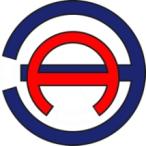 Общество с ограниченной ответственностью «ЭНЕРГОАУДИТ»Юридический/фактический адрес: 160011, г. Вологда, ул. Герцена, д. 56, оф. 202 тел/факс: 8 (8172) 75-60-06, 733-874, 730-800 адрес электронной почты: energoaudit35@list.ru Свидетельство саморегулируемой организации № СРО № 3525255903-25022013-Э0183Заказчик: Администрация Большебейсугского сельского поселения Брюховецкого районаЮридический адрес: 352770, Краснодарский край, Брюховецкий район, с. Большой Бейсуг, пер. Школьный, д. 1Наименование ПрограммыПрограмма комплексного развития социальной инфраструктуры Большебейсугского сельского поселения Брюховецкого района Краснодарского края на 2017-2021 годы и на период до 2032 годаОснование для разработки ПрограммыФедеральный закон от 30.12. 2012 г. № 289-ФЗ «О внесении изменений в Градостроительный кодекс Российской Федерации и отдельные законодательные акты Российской Федерации»;Градостроительный кодекс Российской Федерации от 29.12.2004 г. №190-ФЗ ст.6 п. 4.1;Генеральный план Большебейсугского сельского поселения Брюховецкого района Краснодарского края на период до 2032 года;Местные нормативы градостроительного проектирования Большебейсугского сельского поселения Брюховецкого района Краснодарского края, утвержденные Решением № 174 от 26.07.2012 года;Распоряжение от 19.10.1999 г. №1683-р «Методика определения нормативной потребности субъектов РФ в объектах социальной инфраструктуры»;СП 42.13330.2011 «Градостроительство. Планировка и застройка городских и сельских поселений».Постановление Правительства Российской Федерации от 1.10.2015г. №1050  «Об утверждении требований к программам комплексного развития социальной инфраструктуры поселений, городских округов».Заказчик ПрограммыАдминистрация Большебейсугского сельского поселения Брюховецкого районаЮридический адрес: 352770, Краснодарский край, Брюховецкий район, с. Большой Бейсуг, пер. Школьный, д. 1Разработчик ПрограммыОбщество с ограниченной ответственностью «ЭнергоАудит»Юридический и почтовый адрес: 160011, г. Вологда, ул. Герцена, д. 56, оф. 202.Цель ПрограммыПовышение качества жизни населения, его занятости и самозанятости, экономических, социальных и культурных возможностей. Обеспечение развития социальной инфраструктуры Большебейсугского сельского поселения Брюховецкого района для закрепления населения, повышения уровня его жизни Задачи Программы Развитие социальной инфраструктуры сельского поселения и муниципального района путем формирования благоприятного социального климата для обеспечения эффективной трудовой деятельности, повышения уровня жизни населения, сокращения миграционного оттока в Большебейсугском сельском поселении Брюховецкого района;Повышение качества оказания медицинской помощи за счет оснащения учреждений здравоохранения современным диагностическим оборудованием, строительства новых корпусов для специализированных учреждений здравоохранения;Привлечение широких масс населения к занятиям спортом и культивирование здорового образа жизни за счет строительства, реконструкции и ремонта спортивных сооружений;Развитие системы высшего, среднего профессионального, дополнительного и дошкольного образования, ликвидация сложившегося дефицита мест в детских дошкольных учреждениях за счет строительства, реконструкции и ремонта образовательных и детских дошкольных учреждений;Улучшение условий проживания населения за счет строительства, реконструкции и ремонта объектов транспортной инфраструктуры, жилого фонда, жилищно-коммунального хозяйства, мест массового отдыха и рекреации.Укрупненные описание запланированных мероприятий (инвестиционных проектов) по проектированию, строительству, реконструкции объектов социальной инфраструктурыОбразование:строительство детского сада на 90 мест, с. Большой Бейсуг;создание условий доступности объекта для инвалидов МБОУ СОШ № 5, Большой Бейсуг;оснащение и модернизация учебных заведений.Здравоохранение: реконструкция амбулатории со строительством нового корпуса (пристройки), с. Большой Бейсуг.Культура:капитальный ремонт здания центрального дома культуры, с. Большой Бейсуг, ул. Деркача, 8;строительство развлекательно-досугового центра (клуба) на 187 мест, с. Большой Бейсуг;комплектование книжного фонда библиотек;приобретение музыкальных инструментов;приобретение оборудования для учреждений культуры.Спорт:строительство спортивного комплекса со спортивным и тренажерным залами на 150 м2, с. Большой Бейсуг;строительство спортивной площадки на 800 м2, с. Приречное;оснащение спортинвентарем.Сроки и этапы реализации ПрограммыСрок реализации Программы – 2017-2032 годы. Этапы осуществления Программы: - первый этап – с 2017 года по 2021 год; - второй этап – с 2022 года по 2032 год.Объемы и источники финансированияПрогнозный общий объем финансирования Программы на период 2017-2032 годы составляет 144900 тыс. руб., в том числе по структурам:образование – 34700 тыс. руб.;здравоохранение – 20000 тыс. руб.;культура – 72500 тыс. руб.;спорт – 17700 тыс. руб.Программа финансируется из местного, районного, краевого и федерального бюджетов, инвестиционных ресурсов банков, предприятий, организаций, предпринимателей, средств граждан.Ожидаемые результаты реализации Программы- Ввод в эксплуатацию предусмотренных Программой объектов социальной и транспортной инфраструктуры муниципального образования и района.- Повышение уровня жизни и закрепление населения, обеспечение предприятий квалифицированными трудовыми ресурсами.- Обеспеченность района и муниципального образования детскими дошкольными учреждениями. - Создание условий для занятия спортом всем жителям поселения.- Определение затрат на реализацию мероприятий программы, эффекты, возникающие в результате реализации мероприятий программы и источники инвестиций для реализации мероприятий программы.Показатель2010201120122013201420152016с. Большой Бейсуг1891182117491740170817231654с. Приречное451432410419424404421с. Харьково-Полтавское240236229226229223229Общая численность населения, чел.2582248923882385236123502304Прирост/убыль по годам, %-3,6-4,1-0,1-1,0-0,5-2,0№ п/пНаименование учрежденияАдресГод ввода в эксплуатацию/ год реконструкцииЕд. изм.Фактическая мощность объектаЗагрузка объектаЗагрузка объектаЗагрузка объектаИзлишек (+),Дефицит (-)Обслуживаемые населенные пунктыДошкольные образовательные учрежденияДошкольные образовательные учрежденияДошкольные образовательные учрежденияДошкольные образовательные учрежденияДошкольные образовательные учрежденияДошкольные образовательные учрежденияДошкольные образовательные учрежденияДошкольные образовательные учрежденияДошкольные образовательные учрежденияДошкольные образовательные учрежденияДошкольные образовательные учреждения1МБДОУ ДС № 18 «Солнышко»с. Большой Бейсуг, ул. Деркача, 11970/2008-2009место55444444+11с. Большой Бейсуг,с. Приречное,с. Харьково-ПолтавскоеОбщеобразовательные учрежденияОбщеобразовательные учрежденияОбщеобразовательные учрежденияОбщеобразовательные учрежденияОбщеобразовательные учрежденияОбщеобразовательные учрежденияОбщеобразовательные учрежденияОбщеобразовательные учрежденияОбщеобразовательные учрежденияОбщеобразовательные учреждения1МБОУ СОШ № 5с. Большой Бейсуг, ул. Деркача, 91970/-учащиеся4401-4кл.5-9кл.10-11кл.+235с. Большой Бейсуг,с. Приречное,с. Харьково-Полтавское, х. Кубань1МБОУ СОШ № 5с. Большой Бейсуг, ул. Деркача, 91970/-учащиеся440971044+235с. Большой Бейсуг,с. Приречное,с. Харьково-Полтавское, х. КубаньВнешкольные учрежденияВнешкольные учрежденияВнешкольные учрежденияВнешкольные учрежденияВнешкольные учрежденияВнешкольные учрежденияВнешкольные учрежденияВнешкольные учрежденияВнешкольные учрежденияВнешкольные учреждения1----------Наименование2016 гкол-во образовательных учреждений1кол-во учащихся205кол-во детей дошкольного возраста144кол-во педагогических работников17№ п/пНаименование учрежденияАдрес местонахожденияГод ввода в экспл./ год реконструкцииКол-во посещений в сменуКакие населённые пункты обслуживаетАмбулаторно-поликлинические учрежденияАмбулаторно-поликлинические учрежденияАмбулаторно-поликлинические учрежденияАмбулаторно-поликлинические учрежденияАмбулаторно-поликлинические учрежденияАмбулаторно-поликлинические учреждения1Амбулаторияс. Большой Бейсуг, ул. Пролетарская, 95198524с. Большой Бейсуг,с. Приречное,с. Харьково-ПолтавскоеБольничные учрежденияБольничные учрежденияБольничные учрежденияБольничные учрежденияБольничные учрежденияБольничные учреждения1-----Фельдшерско-акушерские пунктыФельдшерско-акушерские пунктыФельдшерско-акушерские пунктыФельдшерско-акушерские пунктыФельдшерско-акушерские пунктыФельдшерско-акушерские пункты1ФАП № 1с. Большой Бейсуг, ул. Деркача, 135/11983временно не работаетс. Большой Бейсуг, с. Харьково-Полтавское2ФАП № 2с. Большой Бейсуг, ул. Матросова, 1/5197915с. Большой Бейсуг3ФАП № 3с. Приречное, ул. Суворова, 43А1978временно не работаетс. ПриречноеНаименование учрежденияАдрес местонахожденияГод  ввода в экспл./ год реконструкцииТорговая площадь, м2ООО «Апрель Плюс»с. Большой Бейсуг, ул. Пролетарская, 12 К201364,4Наименование учрежденияАдрес местонахожденияГод  вводав экспл. / год реконструкцииФактическая мощность объекта (мест, томов, экспонатов т.д.)Какие населённые пункты обслуживаетКлубные учреждения, посетительское местоКлубные учреждения, посетительское местоКлубные учреждения, посетительское местоКлубные учреждения, посетительское местоКлубные учреждения, посетительское местоМБУ «Большебейсугс-кий сельский дом культуры»с. Большой Бейсуг, ул. Деркача, 81957150с. Большой БейсугМБУ «Большебейсугс-кий сельский дом культуры»с. Приречное, ул. Приречная, 29195750с. ПриречноеМБУ «Большебейсугс-кий сельский дом культуры»с. Приречное, ул. Суворова, 25/3195750с. ПриречноеМБУ «Большебейсугс-кий сельский дом культуры»с. Большой Бейсуг, ул. Деркача,2441957100с. Большой БейсугБиблиотечные учреждения, тыс. ед. храненияБиблиотечные учреждения, тыс. ед. храненияБиблиотечные учреждения, тыс. ед. храненияБиблиотечные учреждения, тыс. ед. храненияБиблиотечные учреждения, тыс. ед. храненияМБУ «Большебейсугс-кий сельский дом культуры»с. Большой Бейсуг, ул. Ленина,24196221485 экз.с. Большой БейсугНаименованиеАдресГод  вводав экспл./ год реконструкцииМощность объектаСпортивный зал, кв.м площади полаСпортивный зал, кв.м площади полаСпортивный зал, кв.м площади полаСпортивный зал, кв.м площади пола----Бассейны крытые  и открытые общего пользования, кв.м зеркала водыБассейны крытые  и открытые общего пользования, кв.м зеркала водыБассейны крытые  и открытые общего пользования, кв.м зеркала водыБассейны крытые  и открытые общего пользования, кв.м зеркала воды----Плоскостные сооружения, м2Плоскостные сооружения, м2Плоскостные сооружения, м2Плоскостные сооружения, м2Детские игровые дворовые площадкис. Большой Бейсуг, ул. Мира, Деркача, Ленина, Гагарина, Береговая, Чапаеван/дн/дДетские игровые дворовые площадкис. Харьково-Полтавское, ул. Дружбын/дн/дДетские игровые дворовые площадкис. Приречное, ул. Дружбын/дн/дФутбольные поляс. Большой Бейсуг, ул. Пролетарская, 12А,ул. Пролетарская, 12А, ул. Гагарина, 18.н/д3,75 гаНаименование организацииАдресГод  вводав экспл./ год реконструкцииЕд. изм.Мощность объектаПредприятия торговлиПредприятия торговлиПредприятия торговлиПредприятия торговлиПредприятия торговлиМагазиныМагазиныМагазиныМагазиныМагазинымагазин «Соня»с. Большой Бейсуг, пер. Школьный, 3н/дм2 торговой площади125,1магазин «Скорпион»с. Большой Бейсуг, ул. Пролетарская, 712007м2 торговой площади75магазин «Для Вас» с. Большой Бейсуг, пер. Пролетарская, 61961м2 торговой площади79,5магазин «Альянс»с. Приречное, ул. Суворова, 24а2011м2 торговой площади51,3магазин «Людмила»с. Большой Бейсуг, ул. Чапаева, 15Б2013м2 торговой площади28,8магазин «Ассорти»с. Большой Бейсуг, ул. Шоссейная, 52015м2 торговой площади35,2магазин «Виктория»с. Большой Бейсуг, ул. Матросова, 1/3н/дм2 торговой площади34,5магазин «Максим»с. Большой Бейсуг, ул. Пролетарская, 58А2015м2 торговой площади63,5Магазин «Любимый»с. Большой Бейсуг, ул. Пролетарская, 162006м2 торговой площади96,8Рыночные комплексыРыночные комплексыРыночные комплексыРыночные комплексыРыночные комплексыМуниципальная сельскохозяйствен-ная розничная периодичная ярмаркас. Большой Бейсуг, пер. Школьныйн/дмест12Предприятия общественного питанияПредприятия общественного питанияПредприятия общественного питанияПредприятия общественного питанияПредприятия общественного питанияПредприятия общественного питанияПредприятия общественного питанияПредприятия общественного питанияПредприятия общественного питанияПредприятия общественного питанияЗакусочная «Скорпион»с. Большой Бейсуг, пер. Пролетарская, 61961/2013-2017мест150Предприятия бытового и коммунального обслуживанияПредприятия бытового и коммунального обслуживанияПредприятия бытового и коммунального обслуживанияПредприятия бытового и коммунального обслуживанияПредприятия бытового и коммунального обслуживанияПункты бытового обслуживанияПункты бытового обслуживанияПункты бытового обслуживанияПункты бытового обслуживанияПункты бытового обслуживанияИП Ключко В.А.с. Большой Бейсуг, ул. Пролетарская, 9н/драбочее место1ИП Корендюк А.Г.с. Большой Бейсуг, ул. Деркача, 117/2н/драбочее место1ПрачечныеПрачечныеПрачечныеПрачечныеПрачечные-----ХимчисткиХимчисткиХимчисткиХимчисткиХимчистки-----БаниБаниБаниБаниБани-----Кредитно-финансовые учрежденияКредитно-финансовые учрежденияКредитно-финансовые учрежденияКредитно-финансовые учрежденияКредитно-финансовые учрежденияОтделения и филиалы сберегательного банка, операционное местоОтделения и филиалы сберегательного банка, операционное местоОтделения и филиалы сберегательного банка, операционное местоОтделения и филиалы сберегательного банка, операционное местоОтделения и филиалы сберегательного банка, операционное местоСбербанк Россиис. Большой Бейсуг, пер. Школьный, 11976операционное место1Отделения связиОтделения связиОтделения связиОтделения связиОтделения связиОтделения связиОтделения связиОтделения связиОтделения связиОтделения связиФГУП «Почта России»с. Большой Бейсуг, пер. Школьный, 11976объект1ОАО «ЮТК»с. Большой Бейсуг, пер. Школьный, 7н/добъект1Учреждения управленияУчреждения управленияУчреждения управленияУчреждения управленияУчреждения управленияАдминистрацияАдминистрацияАдминистрацияАдминистрацияАдминистрацияАдминистрация Большебейсугского сельского поселения Брюховецкого районас. Большой Бейсуг, пер. Школьный, 11976объект1Учреждения жилищно-коммунального хозяйстваУчреждения жилищно-коммунального хозяйстваУчреждения жилищно-коммунального хозяйстваУчреждения жилищно-коммунального хозяйстваУчреждения жилищно-коммунального хозяйстваГостиницыГостиницыГостиницыГостиницыГостиницы-----Пожарное депоПожарное депоПожарное депоПожарное депоПожарное депо-----Наименование населенного пунктаРасчетный срок (2032 год)село Большой Бейсуг1900село Приречное450село Харьково-Полтавское229Итого по поселению:2579Единица измеренияВозрастные группы населенияВозрастные группы населенияВозрастные группы населенияЕдиница измерения2032 г.2032 г.2032 г.Единица измерениямладше трудоспособноготрудоспособногостарше трудоспособногочеловек4691442668% от общей численности18,255,925,9ТерриторияЖилищный фондна начало периода, тыс. м2Убыль жилищного фонда, тыс. м2Новое жилищное строительство, тыс. м2Жилищный фонд на конец периода, тыс. м2Средняя обеспеченность населения общей площадью жилых домов, м2/чел.Большебейсугское сельское поселение, всего45,77,519,357,522,3в том числесело Большой Бейсуг33,57,5184423,2село Приречное7,8-1,39,120,2село Харьково-Полтавское4,4--4,419,2№ п/пНаименованиеЕд. изм.Мощность действующего объектаМестные нормативыградостроительного проектирования Большебейсугского сельского поселения Брюховецкого района, утвержденные Решением № 174 от 26.07.2012Мощность сохраняе-мого объектаТребуемая мощность по нормеДефицит (-), излишек (+)Проектируемая мощностьПримечаниеУчреждения образованияУчреждения образованияУчреждения образованияУчреждения образованияУчреждения образованияУчреждения образованияУчреждения образованияУчреждения образованияУчреждения образованияУчреждения образования1Дошкольные образовательные учреждения, всегоместо5585% обеспеченности детей 1-6 лет55138-8390с. Большой Бейсугместо5585% обеспеченности детей 1-6 лет55105-5090с. Приречноеместо-85% обеспеченности детей 1-6 лет-22-220с. Большой Бейсугс. Харьково-Полтавскоеместо-85% обеспеченности детей 1-6 лет-11-110с. Большой Бейсуг2Общеобразовательные учреждения, всегоместо440100% обеспеченности 1-9 кл., 75% обеспеченности 10-11 кл.440315+1250с. Большой Бейсугместо440100% обеспеченности 1-9 кл., 75% обеспеченности 10-11 кл.440233+2070с. Приречноеместо-100% обеспеченности 1-9 кл., 75% обеспеченности 10-11 кл.-58-580с. Большой Бейсугс. Харьково-Полтавскоеместо-100% обеспеченности 1-9 кл., 75% обеспеченности 10-11 кл.-24-240с. Большой Бейсуг3Внешкольные учреждения, всегоместо-10 % от общего числа школьников-32-320с. Большой Бейсугместо-10 % от общего числа школьников-23-230с. Приречноеместо-10 % от общего числа школьников-6-60с. Харьково-Полтавскоеместо-10 % от общего числа школьников-3-30Учреждения здравоохраненияУчреждения здравоохраненияУчреждения здравоохраненияУчреждения здравоохраненияУчреждения здравоохраненияУчреждения здравоохраненияУчреждения здравоохраненияУчреждения здравоохраненияУчреждения здравоохраненияУчреждения здравоохранения4Амбулаторно-поликлиническая сеть, всегопосещение в смену2417,6 посещений в смену на 1000 человек2445-219с. Большой Бейсугпосещение в смену2417,6 посещений в смену на 1000 человек2433-99с учетом обслуживания поселенияс. Приречноепосещение в смену-17,6 посещений в смену на 1000 человек-8-80с. Харьково-Полтавскоепосещение в смену-17,6 посещений в смену на 1000 человек-4-405Фельдшерско-акушерский пункт, всегообъект3по заданию на проектирование3--0с. Большой Бейсугобъект2по заданию на проектирование2--0с. Приречноеобъект1по заданию на проектирование1--0с. Харьково-Полтавскоеобъект-по заданию на проектирование---0Объекты культуры и искусстваОбъекты культуры и искусстваОбъекты культуры и искусстваОбъекты культуры и искусстваОбъекты культуры и искусстваОбъекты культуры и искусстваОбъекты культуры и искусстваОбъекты культуры и искусстваОбъекты культуры и искусстваОбъекты культуры и искусства6Учреждения культуры клубного типа, всегоместо350350491-141187с. Большой Бейсугместо250230 мест на 1000 человек250437-187187с. Приречноеместо10080 мест на 1000 человек10036+640с. Харьково-Полтавскоеместо-80 мест на 1000 человек-18-1807Библиотеки, всеготыс. ед. хранения21,56-7,5 тыс. ед. хранения на 1000 человек21,519,4+2,10с. Большой Бейсугтыс. ед. хранения21,56-7,5 тыс. ед. хранения на 1000 человек21,514,3+7,20с. Приречноетыс. ед. хранения-6-7,5 тыс. ед. хранения на 1000 человек-3,4-3,40с. Харьково-Полтавскоетыс. ед. хранения-6-7,5 тыс. ед. хранения на 1000 человек-1,7-1,70Физкультурно-спортивные сооруженияФизкультурно-спортивные сооруженияФизкультурно-спортивные сооруженияФизкультурно-спортивные сооруженияФизкультурно-спортивные сооруженияФизкультурно-спортивные сооруженияФизкультурно-спортивные сооруженияФизкультурно-спортивные сооруженияФизкультурно-спортивные сооруженияФизкультурно-спортивные сооружения8Плоскостные сооружения, всегом2375001949,4 кв. м на 1000 человек375005027+32473800с. Большой Бейсугм2375001949,4 кв. м на 1000 человек375003704+337960с. Приречноем201949,4 кв. м на 1000 человек0877-877800с. Харьково-Полтавскоем201949,4 кв. м на 1000 человек0446-44609Спортивные залы, всегом2 общей площади-80 кв. м площади пола на 1000 человек-206-206150с. Большой Бейсугм2 общей площади-80 кв. м площади пола на 1000 человек-152-152150с. Приречноем2 общей площади-80 кв. м площади пола на 1000 человек-36-360с. Харьково-Полтавскоем2 общей площади-80 кв. м площади пола на 1000 человек-18-180Объекты торговли и общественного питанияОбъекты торговли и общественного питанияОбъекты торговли и общественного питанияОбъекты торговли и общественного питанияОбъекты торговли и общественного питанияОбъекты торговли и общественного питанияОбъекты торговли и общественного питанияОбъекты торговли и общественного питанияОбъекты торговли и общественного питанияОбъекты торговли и общественного питания10Торговые предприятия (магазины, торговые центры, торговые комплексы), всегом2 торговой площади589,7300 кв. м. на 1000 человек589,7774-184,3184,3с. Большой Бейсугм2 торговой площади538,4300 кв. м. на 1000 человек538,4570-31,631,6с. Приречноем2 торговой площади51,3300 кв. м. на 1000 человек51,3135-83,783,7с. Харьково-Полтавскоем2 торговой площади-300 кв. м. на 1000 человек-69-696911Предприятия общественного Питания, всегопосадочное место15040 посадочных мест на 1000 человек150103+4727с. Большой Бейсугпосадочное место15040 посадочных мест на 1000 человек15076-740с. Приречноепосадочное место-40 посадочных мест на 1000 человек-18-1818с. Харьково-Полтавскоепосадочное место-40 посадочных мест на 1000 человек-9-99Объекты бытового и коммунального обслуживанияОбъекты бытового и коммунального обслуживанияОбъекты бытового и коммунального обслуживанияОбъекты бытового и коммунального обслуживанияОбъекты бытового и коммунального обслуживанияОбъекты бытового и коммунального обслуживанияОбъекты бытового и коммунального обслуживанияОбъекты бытового и коммунального обслуживанияОбъекты бытового и коммунального обслуживанияОбъекты бытового и коммунального обслуживания12Предприятия бытового Обслуживания, всегорабочее место27 рабочих места на 1000 человек218-1616с. Большой Бейсуграбочее место27 рабочих места на 1000 человек213-1111с. Приречноерабочее место-7 рабочих места на 1000 человек-3-33с. Харьково-Полтавскоерабочее место-7 рабочих места на 1000 человек-2-2213Прачечная, всегокг белья в смену-60 кг белья в смену на 1000 человек-155-155114с. Большой Бейсугкг белья в смену60 кг белья в смену на 1000 человек-114-114114с. Приречноекг белья в смену-60 кг белья в смену на 1000 человек-27-27-с. Харьково-Полтавскоекг белья в смену-60 кг белья в смену на 1000 человек-14-14-14Химчистка, всегокг вещей в смену-2,3 кг вещей в смену на 1000 чел.-6-64с. Большой Бейсугкг вещей в смену-2,3 кг вещей в смену на 1000 чел.-4-44с. Приречноекг вещей в смену-2,3 кг вещей в смену на 1000 чел.-1-10с. Харьково-Полтавскоекг вещей в смену-2,3 кг вещей в смену на 1000 чел.-1-1015Баня, всегомест-7 мест на 1000 чел.-18-1813с. Большой Бейсугмест-7 мест на 1000 чел.-13-1313с. Приречноемест-7 мест на 1000 чел.-3-30с. Харьково-Полтавскоемест-7 мест на 1000 чел.-2-20Отделения связиОтделения связиОтделения связиОтделения связиОтделения связиОтделения связиОтделения связиОтделения связиОтделения связиОтделения связи16Отделение связи, всегообъект21 на 500 – 6000 человек21+10с. Большой Бейсугобъект21 на 500 – 6000 человек21+10с. Приречноеобъект01 на 500 – 6000 человек0000с. Харьково-Полтавскоеобъект01 на 500 – 6000 человек0000Кредитно-финансовые учрежденияКредитно-финансовые учрежденияКредитно-финансовые учрежденияКредитно-финансовые учрежденияКредитно-финансовые учрежденияКредитно-финансовые учрежденияКредитно-финансовые учрежденияКредитно-финансовые учрежденияКредитно-финансовые учрежденияКредитно-финансовые учреждения17Отделения, филиалы банка, всегоОперационное место10,3 операционных мест на 1000 чел.1100с. Большой БейсугОперационное место10,3 операционных мест на 1000 чел.1100с. ПриречноеОперационное место00,3 операционных мест на 1000 чел.0000с. Харьково-ПолтавскоеОперационное место00,3 операционных мест на 1000 чел.0000Учреждения жилищно-коммунального хозяйстваУчреждения жилищно-коммунального хозяйстваУчреждения жилищно-коммунального хозяйстваУчреждения жилищно-коммунального хозяйстваУчреждения жилищно-коммунального хозяйстваУчреждения жилищно-коммунального хозяйстваУчреждения жилищно-коммунального хозяйстваУчреждения жилищно-коммунального хозяйстваУчреждения жилищно-коммунального хозяйстваУчреждения жилищно-коммунального хозяйства18Гостиница, всегоместо-6 мест на 1000 чел.-15-1511с. Большой Бейсугместо-6 мест на 1000 чел.-11-1111с. Приречноеместо-6 мест на 1000 чел.-3-30с. Харьково-Полтавскоеместо-6 мест на 1000 чел.-1-10№ п/пНаименование мероприятияСроки реализации, годыОбъем финансирования, тыс. руб.Источник финансированияОбразование:Образование:Образование:Образование:Образование:1Строительство детского сада на 90 мест, с. Большой Бейсуг2022-2032 гг.34000КБ, РБ2Создание условий доступности объекта для инвалидов МБОУ СОШ № 5, Большой Бейсуг2017-2019 гг.600РБ, МБ3Приобретение школьных учебников2017-2021 гг.100МБЗдравоохранение:Здравоохранение:Здравоохранение:Здравоохранение:Здравоохранение:4Реконструкция амбулатории со строительством нового корпуса (пристройки), с. Большой Бейсуг2022-2032 гг.20000КБКультура:Культура:Культура:Культура:Культура:4Капитальный ремонт здания центрального дома культуры, с. Большой Бейсуг, ул. Деркача, 82017-2019 гг.2000РБ5Строительство развлекательно-досугового центра (клуба) на 187 мест, с. Большой Бейсуг2022-2032 гг.70000КБ, РБ6Комплектование книжного фонда библиотек2017-2021 гг.100МБ7Приобретение музыкальных инструментов2017-2021 гг.200МБПриобретение оборудования для учреждений культуры2017-2021 гг.200МБСпорт:Спорт:Спорт:Спорт:Спорт:7Строительство спортивного комплекса со спортивным и тренажерным залами на 150 м2, с. Большой Бейсуг2022-2032 гг.16000КБ, РБ8Строительство спортивной площадки на 800 м2, с. Приречное2022-2032 гг.1500КБ, РБ9Оснащение спортинвентарем2017-2021 гг.200МБКБ – краевой бюджет, РБ – районный бюджет, МБ – местный бюджет, внеб – внебюджетные источникиКБ – краевой бюджет, РБ – районный бюджет, МБ – местный бюджет, внеб – внебюджетные источникиКБ – краевой бюджет, РБ – районный бюджет, МБ – местный бюджет, внеб – внебюджетные источникиКБ – краевой бюджет, РБ – районный бюджет, МБ – местный бюджет, внеб – внебюджетные источникиКБ – краевой бюджет, РБ – районный бюджет, МБ – местный бюджет, внеб – внебюджетные источники№ п/пПоказателиЕд. изм.2016201720182019202020212021-2032ОбразованиеОбразованиеОбразованиеОбразованиеОбразованиеОбразованиеОбразованиеОбразованиеОбразованиеОбразование1Количество учреждений образованияед.22222232Доля детей в возрасте от одного года до шести лет, состоящих на учете для определения в муниципальные дошкольные образовательные учреждения (в общей численности детей в возрасте от одного года до шести лет)%34343434343403Доля детей, охваченных  муниципальными программами дополнительного образования и воспитания (в общей численности граждан до 18 лет)%464646464646464Доля выпускников муниципальных общеобразовательных учреждений, сдавших единый государственный экзамен по русскому языку и математике (в общей численности выпускников муниципальных общеобразовательных учреждений, сдававших единый государственный экзамен по данным предметам)%100100100100100100100ЗдравоохранениеЗдравоохранениеЗдравоохранениеЗдравоохранениеЗдравоохранениеЗдравоохранениеЗдравоохранениеЗдравоохранениеЗдравоохранениеЗдравоохранение5Количество учреждений здравоохраненияед.44444446Коэффициент младенческой смертности (число детей, умерших в возрасте до 1 года, на 1000 родившихся детей)%00000007Средняя продолжительность жизнилет67676768686872КультураКультураКультураКультураКультураКультураКультураКультураКультураКультура8Количество учреждений культурыед.55555569Количество объектов памятников историко-культурного наследия и археологииед.3333333Физическая культура и спортФизическая культура и спортФизическая культура и спортФизическая культура и спортФизическая культура и спортФизическая культура и спортФизическая культура и спортФизическая культура и спортФизическая культура и спортФизическая культура и спорт10Количество объектов физической культуры и спортаед.10101010101012№ п/пНаименование показателяЕдиница измеренияСовременное состояниеРасчетный срок 2032 год№ п/пНаименование показателяЕдиница измеренияСовременное состояниеРасчетный срок 2032 годНАСЕЛЕНИЕНАСЕЛЕНИЕНАСЕЛЕНИЕНАСЕЛЕНИЕ1Общая численность постоянного населениячел.165419001Общая численность постоянного населения% роста от существующей численности постоянного населения+14,92ОБЪЕКТЫ СОЦИАЛЬНОГО И КУЛЬТУРНО-БЫТОВОГО ОБСЛУЖИВАНИЯ НАСЕЛЕНИЯОБЪЕКТЫ СОЦИАЛЬНОГО И КУЛЬТУРНО-БЫТОВОГО ОБСЛУЖИВАНИЯ НАСЕЛЕНИЯОБЪЕКТЫ СОЦИАЛЬНОГО И КУЛЬТУРНО-БЫТОВОГО ОБСЛУЖИВАНИЯ НАСЕЛЕНИЯОБЪЕКТЫ СОЦИАЛЬНОГО И КУЛЬТУРНО-БЫТОВОГО ОБСЛУЖИВАНИЯ НАСЕЛЕНИЯ2.1Объекты учебно-образовательного назначенияОбъекты учебно-образовательного назначенияОбъекты учебно-образовательного назначенияОбъекты учебно-образовательного назначения2.1.1Дошкольные образовательные учрежденияобъект 122.1.1Дошкольные образовательные учреждениямест551452.1.2Общеобразовательные учрежденияобъект 112.1.2Общеобразовательные учреждениямест4404402.1.3Внешкольные учреждения объект 002.1.3Внешкольные учреждения мест002.2Объекты здравоохранения и социального обеспечения Объекты здравоохранения и социального обеспечения Объекты здравоохранения и социального обеспечения Объекты здравоохранения и социального обеспечения 2.2.1Стационарные больницыобъект 002.2.1Стационарные больницыкоек002.2.2Амбулаторно-поликлиническая сеть без стационаров, для постоянного населенияобъект 112.2.2Амбулаторно-поликлиническая сеть без стационаров, для постоянного населенияпосещений в смену24332.2.3ФАПобъект222.2.4Аптекаобъект112.2.5Станции скорой медицинской помощиобъект002.2.5Станции скорой медицинской помощиавтомобилей002.3Объекты культурно-досугового назначения Объекты культурно-досугового назначения Объекты культурно-досугового назначения Объекты культурно-досугового назначения 2.3.1Учреждения культуры клубного типаобъект232.3.1Учреждения культуры клубного типамест2504372.3.2Библиотекиобъект112.3.2Библиотекитыс. ед. хранения21,521,52.4Спортивные и физкультурно-оздоровительные объекты Спортивные и физкультурно-оздоровительные объекты Спортивные и физкультурно-оздоровительные объекты Спортивные и физкультурно-оздоровительные объекты 2.4.1Плоскостные спортивные сооруженияобъект 222.4.1Плоскостные спортивные сооружениякв. м площади 37500375002.4.2Спортивные залыобъект012.4.2Спортивные залыкв. м площади пола0150№ п/пНаименование показателяЕдиница измеренияСовременное состояниеРасчетный срок 2032 годНАСЕЛЕНИЕНАСЕЛЕНИЕНАСЕЛЕНИЕНАСЕЛЕНИЕ1Общая численность постоянного населениячел.4214501Общая численность постоянного населения% роста от существующей численности постоянного населения+6,92ОБЪЕКТЫ СОЦИАЛЬНОГО И КУЛЬТУРНО-БЫТОВОГО ОБСЛУЖИВАНИЯ НАСЕЛЕНИЯОБЪЕКТЫ СОЦИАЛЬНОГО И КУЛЬТУРНО-БЫТОВОГО ОБСЛУЖИВАНИЯ НАСЕЛЕНИЯОБЪЕКТЫ СОЦИАЛЬНОГО И КУЛЬТУРНО-БЫТОВОГО ОБСЛУЖИВАНИЯ НАСЕЛЕНИЯОБЪЕКТЫ СОЦИАЛЬНОГО И КУЛЬТУРНО-БЫТОВОГО ОБСЛУЖИВАНИЯ НАСЕЛЕНИЯ2.1Объекты учебно-образовательного назначенияОбъекты учебно-образовательного назначенияОбъекты учебно-образовательного назначенияОбъекты учебно-образовательного назначения2.1.1Дошкольные образовательные учрежденияобъект 002.1.1Дошкольные образовательные учреждениямест002.1.2Общеобразовательные учрежденияобъект 002.1.2Общеобразовательные учреждениямест002.1.3Внешкольные учреждения объект 002.1.3Внешкольные учреждения мест002.2Объекты здравоохранения и социального обеспечения Объекты здравоохранения и социального обеспечения Объекты здравоохранения и социального обеспечения Объекты здравоохранения и социального обеспечения 2.2.1Стационарные больницыобъект 002.2.1Стационарные больницыкоек002.2.2Амбулаторно-поликлиническая сеть без стационаров, для постоянного населенияобъект 002.2.2Амбулаторно-поликлиническая сеть без стационаров, для постоянного населенияпосещений в смену002.2.3ФАПобъект112.2.4Аптекаобъект002.2.5Станции скорой медицинской помощиобъект002.2.5Станции скорой медицинской помощиавтомобилей002.3Объекты культурно-досугового назначения Объекты культурно-досугового назначения Объекты культурно-досугового назначения Объекты культурно-досугового назначения 2.3.1Учреждения культуры клубного типаобъект222.3.1Учреждения культуры клубного типамест1001002.3.2Библиотекиобъект002.3.2Библиотекитыс. ед. хранения002.4Спортивные и физкультурно-оздоровительные объекты Спортивные и физкультурно-оздоровительные объекты Спортивные и физкультурно-оздоровительные объекты Спортивные и физкультурно-оздоровительные объекты 2.4.1Плоскостные спортивные сооруженияобъект 012.4.1Плоскостные спортивные сооружениякв. м площади 08002.4.2Спортивные залыобъект002.4.2Спортивные залыкв. м площади пола00№ п/пНаименование показателяЕдиница измеренияСовременное состояниеРасчетный срок 2032 годНАСЕЛЕНИЕНАСЕЛЕНИЕНАСЕЛЕНИЕНАСЕЛЕНИЕ1Общая численность постоянного населениячел.2292291Общая численность постоянного населения% роста от существующей численности постоянного населения02ОБЪЕКТЫ СОЦИАЛЬНОГО И КУЛЬТУРНО-БЫТОВОГО ОБСЛУЖИВАНИЯ НАСЕЛЕНИЯОБЪЕКТЫ СОЦИАЛЬНОГО И КУЛЬТУРНО-БЫТОВОГО ОБСЛУЖИВАНИЯ НАСЕЛЕНИЯОБЪЕКТЫ СОЦИАЛЬНОГО И КУЛЬТУРНО-БЫТОВОГО ОБСЛУЖИВАНИЯ НАСЕЛЕНИЯОБЪЕКТЫ СОЦИАЛЬНОГО И КУЛЬТУРНО-БЫТОВОГО ОБСЛУЖИВАНИЯ НАСЕЛЕНИЯ2.1Объекты учебно-образовательного назначенияОбъекты учебно-образовательного назначенияОбъекты учебно-образовательного назначенияОбъекты учебно-образовательного назначения2.1.1Дошкольные образовательные учрежденияобъект 002.1.1Дошкольные образовательные учреждениямест002.1.2Общеобразовательные учрежденияобъект 002.1.2Общеобразовательные учреждениямест002.1.3Внешкольные учреждения объект 002.1.3Внешкольные учреждения мест002.2Объекты здравоохранения и социального обеспечения Объекты здравоохранения и социального обеспечения Объекты здравоохранения и социального обеспечения Объекты здравоохранения и социального обеспечения 2.2.1Стационарные больницыобъект 002.2.1Стационарные больницыкоек002.2.2Амбулаторно-поликлиническая сеть без стационаров, для постоянного населенияобъект 002.2.2Амбулаторно-поликлиническая сеть без стационаров, для постоянного населенияпосещений в смену002.2.3ФАПобъект002.2.4Аптекаобъект002.2.5Станции скорой медицинской помощиобъект002.2.5Станции скорой медицинской помощиавтомобилей002.3Объекты культурно-досугового назначения Объекты культурно-досугового назначения Объекты культурно-досугового назначения Объекты культурно-досугового назначения 2.3.1Учреждения культуры клубного типаобъект002.3.1Учреждения культуры клубного типамест002.3.2Библиотекиобъект002.3.2Библиотекитыс. ед. хранения002.4Спортивные и физкультурно-оздоровительные объекты Спортивные и физкультурно-оздоровительные объекты Спортивные и физкультурно-оздоровительные объекты Спортивные и физкультурно-оздоровительные объекты 2.4.1Плоскостные спортивные сооруженияобъект 002.4.1Плоскостные спортивные сооружениякв. м площади 002.4.2Спортивные залыобъект002.4.2Спортивные залыкв. м площади пола00№ п/пНаименованиеЕдиницы измеренияПервая очередь (2021 г.)Расчетный срок (2032 г.)ОбразованиеОбразованиеОбразованиеОбразованиеОбразование1Дошкольные образовательные учрежденияместо551452Общеобразовательные учрежденияучащиеся4404403Внешкольные учрежденияместо00ЗдравоохранениеЗдравоохранениеЗдравоохранениеЗдравоохранениеЗдравоохранение4Больничные учреждениякойка005Амбулаторно-поликлиническая сеть без стационаров, для постоянного населенияпосещение в смену24336ФАПобъект337Аптекиобъект118Станции скорой медицинской помощиавтомобиль00КультураКультураКультураКультураКультура9Учреждения культуры клубного типамест35053710Библиотекитыс. ед. хранения21,521,5СпортСпортСпортСпортСпорт11Плоскостные сооружениям2375003750012Спортивные залым2 общей площади0150Генеральный директор __________________Антонов С.А.Глава Большебейсугского сельского поселения Брюховецкого района__________________Погородний В.В.